	                                                                       проект                     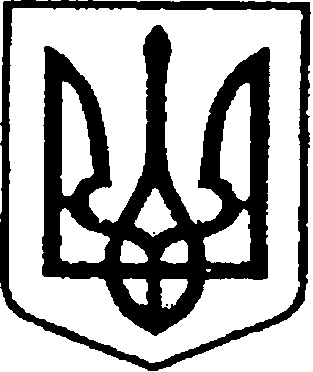 УКРАЇНАЧЕРНІГІВСЬКА ОБЛАСТЬН І Ж И Н С Ь К А    М І С Ь К А    Р А Д АВ И К О Н А В Ч И Й    К О М І Т Е ТР І Ш Е Н Н Явід   _____  квітня  2019р.               м. Ніжин	                             № _______Про організацію проведення в місті Ніжині «Великоднього ярмарку»  та «Четвертого фестивалю писанок»          Відповідно до ст. 30, 42, 59, 73 Закону України «Про місцеве самоврядування в Україні» та рішення виконавчого комітету Ніжинської міської ради від  23 березня 2017 р. № 56 «Про затвердження Положення про організацію та проведення виставково – ярмаркових заходів у м. Ніжині», з метою сприяння розвитку народних традицій, відродження свят, розвитку торгівлі, пропаганди товарів місцевих підприємств та організацій, приватного підприємництва, враховуючи  заяви суб’єктів господарювання, виконавчий комітет міської ради вирішив:       1. Організувати у період з 25 квітня 2019 року по 27 квітня 2019 року «Великодній ярмарок» та «Четвертий  фестиваль писанок» по вулиці Гоголя  (від вулиці Небесна Сотня до вулиці Московська).      2. Визначити головним розпорядником «Великоднього ярмарку»  комунальне підприємство «Комунальний ринок».       3. Головному  розпоряднику «Великоднього ярмарку» у своїй діяльності користуватися рішенням виконавчого комітету Ніжинської міської ради від 23 березня  2017 р. № 56 «Про затвердження Положення про організацію та проведення виставково – ярмаркових заходів у м. Ніжині».      4. Встановити режим роботи «Великоднього ярмарку» у робочі та вихідні дні з 08.00 год. до 15.00 год.       5. Учасникам «Великоднього ярмарку» – суб’єктам підприємницької діяльності, що здійснюють торгівлю  на визначених місцях сплачувати плату за участь у ярмарку:          один погонний метр - 17 грн.  (один неоподаткований мінімум доходів громадян),           два погонні метра     - 34 грн.   (два неоподатковані мінімуми доходів громадян),          три погонні метра     - 51 грн.   (три неоподатковані мінімуми доходів громадян) .      6.  Участь народних майстрів декоративно – прикладного мистецтва міста Ніжина (при пред’явленні посвідчення) та кандидатів у майстри міста Ніжина (при пред’явленні довідки) у «Великодньому ярмарку» безкоштовна.       7.  Комунальному підприємству «Комунальний ринок» (Павлюченко В.Д.) справляти внесок за участь у «Великодньому ярмарку» з суб’єктів господарювання шляхом безготівкових розрахунків або готівкою через зареєстровані та опломбовані касові апарати.    8. Управлінню культури та туризму Ніжинської міської ради (Басак Т.Ф.) організувати «Четвертий фестиваль писанок».       9.  Відділу економіки виконавчого комітету Ніжинської міської ради (Гавриш Т.М.) розробити схему розміщення та розмістити учасників ярмарку.     10. Комунальному підприємству «Комунальний ринок» (Павлюченко В.Д.) профінансувати проведення заходів  «Великодній ярмарок» за рахунок виручених коштів та частини прибутку, по завершенню ярмарку прозвітувати про фактично отримані та використані кошти.      11. Ніжинському  міськрайонному управлінню Головного управління Держпродспоживслужби в м. Ніжині (Рафальський В.С.) забезпечити реалізацію державної політики в сфері контролю за дотриманням санітарного законодавства під час «Великоднього ярмарку».      12. Учасникам «Великоднього ярмарку»:          12.1. Узгодити з Ніжинським міськрайонним управлінням Головного управління Держпродспоживслужби в м. Ніжині (Рафальський В.С.) асортимент продукції, яка буде реалізовуватися під час «Великоднього ярмарку».         12.2.Забезпечити:
        - щоденне прибирання території після закінчення роботи «Великоднього ярмарку»;        -  не створювати перешкод учасникам дорожнього руху через перекриття проїжджих частин вулиць, автомобільних доріг, тротуарів та узбіч;        -  дотримуватись санітарно-гігієнічних норм, встановлених звукових норм, правил торгівлі та правил пожежної безпеки.        13. Начальнику відділу інформаційно – аналітичного забезпечення та комунікацій з громадськістю  оприлюднити на сайті Ніжинської міської ради та в ЗМІ оголошення про проведення «Великоднього ярмарку».        14. Начальнику відділу економіки виконавчого комітету Ніжинської міської ради Гавриш Т.М.  забезпечити оприлюднення даного рішення на офіційному сайті Ніжинської міської ради протягом п’яти робочих днів з дня його прийняття.         15. Контроль за виконанням даного рішення покласти на першого заступника міського голови з питань діяльності виконавчих органів ради Г.М. Олійника.    	Міський голова                                                  А.В. Лінник            ПОЯСНЮВАЛЬНА  ЗАПИСКАдо проекту рішення «Про організацію  проведення в місті Ніжині «Великоднього ярмарку» та «Четвертого фестивалю писанок»1. Обгрунтування необхідності прийняття акта.Відповідно до статті 30 Закону України “Про місцеве самоврядування в Україні” до власних повноважень органу місцевого самоврядування належить організація місцевих ринків, ярмарків, сприяння розвитку всіх форм торгівлі. Постановою Кабінету Міністрів України від 22.08.2007 року №1065 «Про вдосконалення виставково-ярмаркової діяльності в Україні» та іншими нормативними актами, що діють у сфері  виставково-ярмаркової  діяльності, торгівлі визначено необхідність   забезпечення  ефективного  розвитку 
 виставково-ярмаркової  діяльності, регулювання  відносин   її   суб'єктів,   визначення   пріоритетів удосконалення такої діяльності.        Враховуючи зростання кількості звернень від суб'єктів господарської діяльності щодо участі у ярмаркових заходах м. Ніжина є нагальна потреба організувати та провести «Великодній ярмарок».	2. Загальна характеристика і основні положення проекту. Проект рішення визначає загальні умови провадження торговельної діяльності, основні вимоги, режим роботи, організаційні заходи  та проведення «Великоднього ярмарку» та «Четвертого фестивалю писанок».        3. Стан нормативно-правової бази у даній сфері правового регулювання.         Відповідно до ст. 30, ст. 42, 59, 73 Закону України «Про місцеве самоврядування в Україні» та рішення виконавчого комітету Ніжинської міської ради від  23березня 2017 р. № 56 «Про затвердження Положення про організацію та проведення виставково – ярмаркових заходів у м. Ніжині»  запропонований проект має стати базовим у даній сфері правового регулювання.       Реалізація положень поданого проекту після його прийняття корекції інших рішень не потребує.        4. Фінансово-економічне обґрунтування.         Реалізація зазначеного проекту не потребує додаткових фінансових витрат з місцевого бюджету.   	5. Прогноз соціально - економічних та інших наслідків прийняття акту.         У разі прийняття запропонованого проекту рішення передбачається затвердження дієвого механізму регулювання та координації ярмаркової діяльності на території міста, визначення вимог до її організації в інтересах громади міста та суб'єктів господарювання відповідно до чинного законодавства України.          Проект рішення  встановлює чіткі вимоги та мотивує учасників ярмарку виконувати встановлені вимоги.          6. Доповідатиме на засіданні  начальник відділу економіки Гавриш Тетяна Миколаївна.	Начальник відділу економіки	               	                      	Т.М.Гавриш         Подає :         Начальник відділу економіки  виконавчого           комітету Ніжинської міської ради                                           Т.М. Гавриш    Погоджує:                Перший заступник міського голови з питань                 діяльності  виконавчих органів ради	                                     Г.М. Олійник                Керуючий справами  виконавчого комітету                 Ніжинської міської ради                                                         С.О. Колесник                 Начальник  відділу юридично – кадрового                  забезпечення  апарату виконавчого комітету                  Ніжинської міської ради	                                                В.О. Лега                Директор комунального підприємства               «Комунальний ринок»                                                          В.Д.Павлюченко               Візують:         Начальник відділу економіки  виконавчого           комітету Ніжинської міської ради                                           Т.М. Гавриш                Перший заступник міського голови з питань                 діяльності  виконавчих органів ради	                                       Г.М. Олійник                 Керуючий справами  виконавчого комітету                  Ніжинської міської ради                                                        С.О. Колесник                 Начальник  відділу юридично – кадрового                  забезпечення  апарату виконавчого комітету                  Ніжинської міської ради	                                                   В.О. Лега                Директор комунального підприємства               «Комунальний ринок»                                                          В.Д.Павлюченко    Головуючий на засіданні виконавчого    комітету Ніжинської міської ради,    перший заступник міського голови    з питань діяльності виконавчих     органів ради                                                                         Г.М. Олійник          